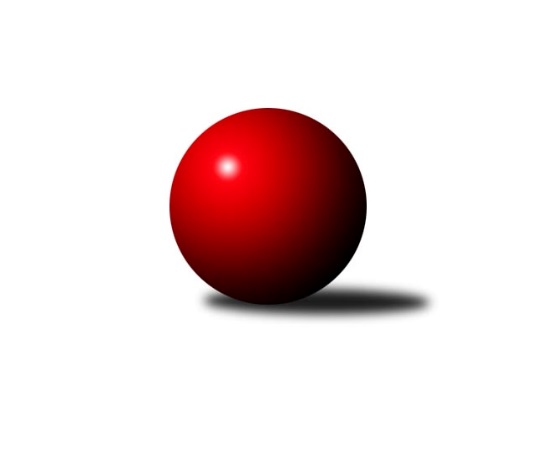 Č.12Ročník 2021/2022	30.5.2024 Sdružený Přebor Plzeňska 2021/2022Statistika 12. kolaTabulka družstev:		družstvo	záp	výh	rem	proh	skore	sety	průměr	body	plné	dorážka	chyby	1.	TJ Přeštice A	12	11	0	1	76.0 : 20.0 	(191.5 : 96.5)	2812	22	1965	848	51.5	2.	TJ Baník Stříbro B	11	10	0	1	64.5 : 23.5 	(161.5 : 102.5)	2904	20	2009	895	56.5	3.	TJ Dobřany C	11	7	1	3	48.0 : 40.0 	(131.0 : 133.0)	2784	15	1960	824	71.9	4.	CB Dobřany C	11	7	0	4	53.5 : 34.5 	(151.5 : 112.5)	2918	14	2047	871	65.3	5.	SK Škoda VS Plzeň C	11	6	1	4	49.5 : 38.5 	(137.0 : 127.0)	2823	13	1991	832	69.4	6.	SKK Rokycany C	11	6	0	5	43.0 : 45.0 	(129.0 : 135.0)	2814	12	1975	839	73.6	7.	TJ Baník Stříbro C	10	5	0	5	39.0 : 41.0 	(121.0 : 119.0)	2774	10	1939	835	74.9	8.	TJ Sokol Plzeň V D	11	2	2	7	36.0 : 52.0 	(126.0 : 138.0)	2686	6	1896	790	79.1	9.	SK Škoda VS Plzeň D	12	2	1	9	35.0 : 61.0 	(121.0 : 167.0)	2586	5	1853	733	88.4	10.	TJ Sokol Plzeň V C	11	1	1	9	28.5 : 59.5 	(113.0 : 151.0)	2730	3	1910	820	75.2	11.	TJ Slavoj Plzeň C	11	1	0	10	15.0 : 73.0 	(81.5 : 182.5)	2616	2	1873	743	94.5Tabulka doma:		družstvo	záp	výh	rem	proh	skore	sety	průměr	body	maximum	minimum	1.	TJ Přeštice A	6	5	0	1	39.0 : 9.0 	(107.0 : 37.0)	2587	10	2708	2445	2.	TJ Baník Stříbro B	6	5	0	1	36.0 : 12.0 	(93.5 : 50.5)	3069	10	3121	2971	3.	SKK Rokycany C	6	4	0	2	26.0 : 22.0 	(77.0 : 67.0)	3074	8	3111	3038	4.	SK Škoda VS Plzeň C	5	3	1	1	27.5 : 12.5 	(73.0 : 47.0)	2835	7	2894	2804	5.	TJ Dobřany C	5	3	1	1	24.0 : 16.0 	(62.0 : 58.0)	2356	7	2431	2285	6.	CB Dobřany C	5	3	0	2	27.0 : 13.0 	(79.0 : 41.0)	3091	6	3177	3012	7.	TJ Baník Stříbro C	5	3	0	2	21.0 : 19.0 	(62.5 : 57.5)	2886	6	2947	2796	8.	SK Škoda VS Plzeň D	6	2	0	4	23.0 : 25.0 	(69.5 : 74.5)	2791	4	2933	2636	9.	TJ Sokol Plzeň V D	6	1	1	4	20.0 : 28.0 	(70.5 : 73.5)	2865	3	3054	2699	10.	TJ Sokol Plzeň V C	5	1	0	4	13.5 : 26.5 	(51.0 : 69.0)	2844	2	3026	2536	11.	TJ Slavoj Plzeň C	6	1	0	5	12.0 : 36.0 	(50.5 : 93.5)	2633	2	2742	2428Tabulka venku:		družstvo	záp	výh	rem	proh	skore	sety	průměr	body	maximum	minimum	1.	TJ Přeštice A	6	6	0	0	37.0 : 11.0 	(84.5 : 59.5)	2858	12	3176	2405	2.	TJ Baník Stříbro B	5	5	0	0	28.5 : 11.5 	(68.0 : 52.0)	2871	10	3106	2463	3.	CB Dobřany C	6	4	0	2	26.5 : 21.5 	(72.5 : 71.5)	2884	8	3148	2330	4.	TJ Dobřany C	6	4	0	2	24.0 : 24.0 	(69.0 : 75.0)	2870	8	3093	2623	5.	SK Škoda VS Plzeň C	6	3	0	3	22.0 : 26.0 	(64.0 : 80.0)	2831	6	3063	2321	6.	TJ Baník Stříbro C	5	2	0	3	18.0 : 22.0 	(58.5 : 61.5)	2778	4	2989	2366	7.	SKK Rokycany C	5	2	0	3	17.0 : 23.0 	(52.0 : 68.0)	2728	4	3043	2354	8.	TJ Sokol Plzeň V D	5	1	1	3	16.0 : 24.0 	(55.5 : 64.5)	2642	3	2803	2315	9.	TJ Sokol Plzeň V C	6	0	1	5	15.0 : 33.0 	(62.0 : 82.0)	2746	1	3017	2352	10.	SK Škoda VS Plzeň D	6	0	1	5	12.0 : 36.0 	(51.5 : 92.5)	2546	1	2868	2176	11.	TJ Slavoj Plzeň C	5	0	0	5	3.0 : 37.0 	(31.0 : 89.0)	2611	0	2799	2335Tabulka podzimní části:		družstvo	záp	výh	rem	proh	skore	sety	průměr	body	doma	venku	1.	TJ Baník Stříbro B	10	10	0	0	62.5 : 17.5 	(148.5 : 91.5)	2907	20 	5 	0 	0 	5 	0 	0	2.	TJ Přeštice A	10	9	0	1	62.0 : 18.0 	(160.0 : 80.0)	2807	18 	4 	0 	1 	5 	0 	0	3.	TJ Dobřany C	10	6	1	3	43.0 : 37.0 	(118.0 : 122.0)	2771	13 	3 	1 	1 	3 	0 	2	4.	CB Dobřany C	10	6	0	4	47.5 : 32.5 	(137.5 : 102.5)	2938	12 	3 	0 	2 	3 	0 	2	5.	SK Škoda VS Plzeň C	10	5	1	4	41.5 : 38.5 	(119.0 : 121.0)	2824	11 	2 	1 	1 	3 	0 	3	6.	TJ Baník Stříbro C	10	5	0	5	39.0 : 41.0 	(121.0 : 119.0)	2774	10 	3 	0 	2 	2 	0 	3	7.	SKK Rokycany C	10	5	0	5	36.0 : 44.0 	(114.5 : 125.5)	2813	10 	3 	0 	2 	2 	0 	3	8.	TJ Sokol Plzeň V D	10	2	2	6	34.0 : 46.0 	(116.0 : 124.0)	2685	6 	1 	1 	3 	1 	1 	3	9.	SK Škoda VS Plzeň D	10	2	1	7	32.0 : 48.0 	(106.5 : 133.5)	2672	5 	2 	0 	3 	0 	1 	4	10.	TJ Sokol Plzeň V C	10	1	1	8	27.5 : 52.5 	(103.5 : 136.5)	2672	3 	1 	0 	4 	0 	1 	4	11.	TJ Slavoj Plzeň C	10	1	0	9	15.0 : 65.0 	(75.5 : 164.5)	2619	2 	1 	0 	5 	0 	0 	4Tabulka jarní části:		družstvo	záp	výh	rem	proh	skore	sety	průměr	body	doma	venku	1.	TJ Přeštice A	2	2	0	0	14.0 : 2.0 	(31.5 : 16.5)	2808	4 	1 	0 	0 	1 	0 	0 	2.	SK Škoda VS Plzeň C	1	1	0	0	8.0 : 0.0 	(18.0 : 6.0)	2807	2 	1 	0 	0 	0 	0 	0 	3.	SKK Rokycany C	1	1	0	0	7.0 : 1.0 	(14.5 : 9.5)	3098	2 	1 	0 	0 	0 	0 	0 	4.	CB Dobřany C	1	1	0	0	6.0 : 2.0 	(14.0 : 10.0)	2912	2 	0 	0 	0 	1 	0 	0 	5.	TJ Dobřany C	1	1	0	0	5.0 : 3.0 	(13.0 : 11.0)	2788	2 	0 	0 	0 	1 	0 	0 	6.	TJ Baník Stříbro C	0	0	0	0	0.0 : 0.0 	(0.0 : 0.0)	0	0 	0 	0 	0 	0 	0 	0 	7.	TJ Baník Stříbro B	1	0	0	1	2.0 : 6.0 	(13.0 : 11.0)	2971	0 	0 	0 	1 	0 	0 	0 	8.	TJ Sokol Plzeň V D	1	0	0	1	2.0 : 6.0 	(10.0 : 14.0)	2886	0 	0 	0 	1 	0 	0 	0 	9.	TJ Sokol Plzeň V C	1	0	0	1	1.0 : 7.0 	(9.5 : 14.5)	3017	0 	0 	0 	0 	0 	0 	1 	10.	TJ Slavoj Plzeň C	1	0	0	1	0.0 : 8.0 	(6.0 : 18.0)	2509	0 	0 	0 	0 	0 	0 	1 	11.	SK Škoda VS Plzeň D	2	0	0	2	3.0 : 13.0 	(14.5 : 33.5)	2441	0 	0 	0 	1 	0 	0 	1 Zisk bodů pro družstvo:		jméno hráče	družstvo	body	zápasy	v %	dílčí body	sety	v %	1.	Milan Kubát 	TJ Přeštice A 	10	/	12	(83%)	38	/	48	(79%)	2.	Miroslav Šteffl 	TJ Přeštice A 	9	/	11	(82%)	31	/	44	(70%)	3.	Jiří Vavřička 	SKK Rokycany C 	9	/	11	(82%)	28	/	44	(64%)	4.	Zuzana Záveská 	TJ Baník Stříbro B 	9	/	11	(82%)	27.5	/	44	(63%)	5.	David Junek 	TJ Baník Stříbro B 	8	/	9	(89%)	29.5	/	36	(82%)	6.	Josef Hora 	TJ Přeštice A 	8	/	10	(80%)	28	/	40	(70%)	7.	Karel Vavřička 	TJ Přeštice A 	8	/	10	(80%)	27.5	/	40	(69%)	8.	Zdeněk Urban 	TJ Baník Stříbro B 	8	/	11	(73%)	27.5	/	44	(63%)	9.	Pavel Andrlík st.	SKK Rokycany C 	8	/	11	(73%)	25.5	/	44	(58%)	10.	Zdeněk Weigl 	SK Škoda VS Plzeň D 	8	/	11	(73%)	22	/	44	(50%)	11.	Stanislav Zoubek 	TJ Baník Stříbro B 	7.5	/	11	(68%)	26	/	44	(59%)	12.	Roman Janota 	TJ Přeštice A 	7	/	8	(88%)	22	/	32	(69%)	13.	Pavel Spisar 	TJ Baník Stříbro C 	7	/	10	(70%)	25.5	/	40	(64%)	14.	Karel Konvář 	TJ Sokol Plzeň V D 	7	/	11	(64%)	26	/	44	(59%)	15.	Stanislav Hittman 	SK Škoda VS Plzeň C 	7	/	11	(64%)	22	/	44	(50%)	16.	Josef Fišer 	CB Dobřany C 	6.5	/	9	(72%)	25.5	/	36	(71%)	17.	Karel Uxa 	SK Škoda VS Plzeň C 	6.5	/	11	(59%)	28	/	44	(64%)	18.	Pavel Kučera 	TJ Sokol Plzeň V D 	6	/	6	(100%)	18.5	/	24	(77%)	19.	Milan Šimek 	CB Dobřany C 	6	/	8	(75%)	15	/	32	(47%)	20.	Patrik Kolář 	TJ Sokol Plzeň V C 	6	/	11	(55%)	21	/	44	(48%)	21.	Šárka Sýkorová 	SK Škoda VS Plzeň D 	6	/	11	(55%)	20.5	/	44	(47%)	22.	Josef Kotlín 	SK Škoda VS Plzeň C 	6	/	11	(55%)	20	/	44	(45%)	23.	Jan Valdman 	SKK Rokycany C 	5	/	6	(83%)	16	/	24	(67%)	24.	Pavel Basl 	TJ Baník Stříbro C 	5	/	7	(71%)	16.5	/	28	(59%)	25.	David Wohlmuth 	SKK Rokycany C 	5	/	8	(63%)	22	/	32	(69%)	26.	Kamila Novotná 	CB Dobřany C 	5	/	8	(63%)	19.5	/	32	(61%)	27.	Jan Vaník 	SK Škoda VS Plzeň C 	5	/	8	(63%)	17	/	32	(53%)	28.	Petr Trdlička 	TJ Dobřany C 	5	/	8	(63%)	16	/	32	(50%)	29.	Martin Andrš 	TJ Baník Stříbro C 	5	/	9	(56%)	21	/	36	(58%)	30.	Zdeňka Nová 	CB Dobřany C 	5	/	9	(56%)	19.5	/	36	(54%)	31.	Lukáš Kiráľ 	SKK Rokycany C 	5	/	10	(50%)	24	/	40	(60%)	32.	Václav Dubec 	TJ Baník Stříbro B 	5	/	10	(50%)	23.5	/	40	(59%)	33.	Vendula Blechová 	CB Dobřany C 	5	/	10	(50%)	23	/	40	(58%)	34.	Jan Kraus 	TJ Slavoj Plzeň C 	5	/	10	(50%)	21.5	/	40	(54%)	35.	Jiří Hůrka 	TJ Baník Stříbro B 	5	/	10	(50%)	21	/	40	(53%)	36.	Petr Sloup 	TJ Dobřany C 	5	/	10	(50%)	20.5	/	40	(51%)	37.	Miloslav Kolařík 	SK Škoda VS Plzeň D 	5	/	10	(50%)	20.5	/	40	(51%)	38.	Josef Tětek 	TJ Sokol Plzeň V C 	5	/	11	(45%)	25.5	/	44	(58%)	39.	Karel Jindra 	SK Škoda VS Plzeň C 	5	/	11	(45%)	24	/	44	(55%)	40.	Milan Gleissner 	TJ Dobřany C 	5	/	11	(45%)	22	/	44	(50%)	41.	Václava Flaišhanzová 	SK Škoda VS Plzeň D 	5	/	12	(42%)	21.5	/	48	(45%)	42.	Jan Jirovský 	TJ Sokol Plzeň V C 	4.5	/	10	(45%)	16.5	/	40	(41%)	43.	Karel Smrž 	TJ Baník Stříbro C 	4	/	6	(67%)	15	/	24	(63%)	44.	Jiří Jelínek 	TJ Dobřany C 	4	/	7	(57%)	13.5	/	28	(48%)	45.	Václav Štych 	TJ Dobřany C 	4	/	7	(57%)	12	/	28	(43%)	46.	Martin Krištof 	TJ Dobřany C 	4	/	9	(44%)	22	/	36	(61%)	47.	Karel Majner 	SK Škoda VS Plzeň D 	4	/	9	(44%)	19.5	/	36	(54%)	48.	Libor Pelcman 	TJ Sokol Plzeň V C 	4	/	11	(36%)	19.5	/	44	(44%)	49.	Josef Duchek 	TJ Přeštice A 	3	/	4	(75%)	11.5	/	16	(72%)	50.	Vladimír Kepl 	TJ Sokol Plzeň V D 	3	/	4	(75%)	9	/	16	(56%)	51.	Ivana Zrůstková 	CB Dobřany C 	3	/	5	(60%)	11	/	20	(55%)	52.	Jaroslav Zavadil 	TJ Přeštice A 	3	/	5	(60%)	10	/	20	(50%)	53.	Josef Michal 	TJ Přeštice A 	3	/	6	(50%)	12	/	24	(50%)	54.	Petr Diviš 	TJ Sokol Plzeň V D 	3	/	6	(50%)	11	/	24	(46%)	55.	Petr Beneš 	TJ Baník Stříbro C 	3	/	8	(38%)	16	/	32	(50%)	56.	Jan Mertl 	TJ Dobřany C 	3	/	9	(33%)	17	/	36	(47%)	57.	Miroslav Hrad 	TJ Baník Stříbro C 	3	/	9	(33%)	16	/	36	(44%)	58.	Petr Bohuslav 	SKK Rokycany C 	3	/	9	(33%)	13.5	/	36	(38%)	59.	Jiří Diviš 	TJ Sokol Plzeň V D 	3	/	9	(33%)	12.5	/	36	(35%)	60.	Jaroslav Martínek 	SK Škoda VS Plzeň C 	3	/	10	(30%)	18	/	40	(45%)	61.	Václav Pavlíček 	TJ Sokol Plzeň V C 	3	/	10	(30%)	17	/	40	(43%)	62.	Ondřej Musil 	CB Dobřany C 	2	/	3	(67%)	10	/	12	(83%)	63.	Zbyněk Hirschl 	TJ Přeštice A 	2	/	3	(67%)	8	/	12	(67%)	64.	Pavel Jeremiáš 	SK Škoda VS Plzeň C 	2	/	3	(67%)	5	/	12	(42%)	65.	Zdeněk Eichler 	CB Dobřany C 	2	/	4	(50%)	9	/	16	(56%)	66.	Kamil Schovánek 	TJ Dobřany C 	2	/	5	(40%)	8	/	20	(40%)	67.	Michal Drugda 	TJ Slavoj Plzeň C 	2	/	5	(40%)	7	/	20	(35%)	68.	Milan Vlček 	TJ Baník Stříbro C 	2	/	7	(29%)	11	/	28	(39%)	69.	Radek Böhm 	CB Dobřany C 	2	/	8	(25%)	14	/	32	(44%)	70.	Václav Bečvářík 	TJ Sokol Plzeň V D 	2	/	8	(25%)	10	/	32	(31%)	71.	František Vaněček 	TJ Sokol Plzeň V C 	2	/	11	(18%)	13.5	/	44	(31%)	72.	Dalibor Henrich 	TJ Slavoj Plzeň C 	2	/	11	(18%)	11	/	44	(25%)	73.	Jiří Hebr 	SK Škoda VS Plzeň D 	2	/	12	(17%)	11	/	48	(23%)	74.	Lenka Rychnavská 	TJ Slavoj Plzeň C 	1	/	1	(100%)	4	/	4	(100%)	75.	Nikola Přibáňová 	CB Dobřany C 	1	/	1	(100%)	3	/	4	(75%)	76.	František Zügler 	SK Škoda VS Plzeň C 	1	/	1	(100%)	3	/	4	(75%)	77.	Michal Duchek 	TJ Baník Stříbro B 	1	/	1	(100%)	2	/	4	(50%)	78.	Oldřich Lohr 	TJ Sokol Plzeň V D 	1	/	2	(50%)	2.5	/	8	(31%)	79.	Václav Hirschl 	TJ Přeštice A 	1	/	2	(50%)	2.5	/	8	(31%)	80.	Vlastimil Valenta 	TJ Sokol Plzeň V D 	1	/	3	(33%)	5	/	12	(42%)	81.	Jan Vlach 	TJ Baník Stříbro B 	1	/	3	(33%)	4.5	/	12	(38%)	82.	Václav Webr 	SKK Rokycany C 	1	/	4	(25%)	4.5	/	16	(28%)	83.	Milan Novák 	SK Škoda VS Plzeň D 	1	/	5	(20%)	4	/	20	(20%)	84.	Iva Černá 	TJ Slavoj Plzeň C 	1	/	5	(20%)	4	/	20	(20%)	85.	Jan Ungr 	SKK Rokycany C 	1	/	8	(13%)	7.5	/	32	(23%)	86.	Jaromír Kotas 	TJ Slavoj Plzeň C 	1	/	9	(11%)	8.5	/	36	(24%)	87.	Jiří Karlík 	TJ Sokol Plzeň V D 	1	/	11	(9%)	15.5	/	44	(35%)	88.	Miroslav Novák 	SKK Rokycany C 	0	/	1	(0%)	2	/	4	(50%)	89.	Radek Špot 	TJ Přeštice A 	0	/	1	(0%)	1	/	4	(25%)	90.	Jana Jirovská 	TJ Sokol Plzeň V D 	0	/	1	(0%)	1	/	4	(25%)	91.	Kristýna Šafaříková 	SK Škoda VS Plzeň D 	0	/	2	(0%)	2	/	8	(25%)	92.	Zdeněk Jeremiáš 	TJ Slavoj Plzeň C 	0	/	2	(0%)	2	/	8	(25%)	93.	Jaroslav Honsa 	TJ Slavoj Plzeň C 	0	/	2	(0%)	1	/	8	(13%)	94.	Jaroslav Solový 	TJ Baník Stříbro C 	0	/	4	(0%)	0	/	16	(0%)	95.	Veronika Nováková 	TJ Slavoj Plzeň C 	0	/	9	(0%)	8	/	36	(22%)Průměry na kuželnách:		kuželna	průměr	plné	dorážka	chyby	výkon na hráče	1.	SKK Rokycany, 1-4	3033	2126	907	77.7	(505.6)	2.	CB Dobřany, 1-4	3024	2111	913	70.7	(504.1)	3.	Stříbro, 1-4	2931	2051	880	73.7	(488.6)	4.	Sokol Plzeň V, 1-4	2893	2037	856	77.9	(482.3)	5.	SK Škoda VS Plzeň, 1-4	2790	1962	828	74.4	(465.1)	6.	TJ Slavoj Plzeň, 1-4	2698	1910	788	83.0	(449.8)	7.	TJ Přeštice, 1-2	2468	1758	709	52.7	(411.4)	8.	TJ Dobřany, 1-2	2351	1655	695	59.7	(391.8)Nejlepší výkony na kuželnách:SKK Rokycany, 1-4TJ Přeštice A	3176	4. kolo	Pavel Andrlík st.	SKK Rokycany C	570	6. koloSKK Rokycany C	3111	4. kolo	Jiří Vavřička 	SKK Rokycany C	567	9. koloSKK Rokycany C	3109	9. kolo	Miroslav Šteffl 	TJ Přeštice A	567	4. koloSKK Rokycany C	3098	12. kolo	Lukáš Kiráľ 	SKK Rokycany C	563	2. koloSK Škoda VS Plzeň C	3063	11. kolo	Jiří Vavřička 	SKK Rokycany C	563	4. koloCB Dobřany C	3046	2. kolo	Jiří Vavřička 	SKK Rokycany C	559	12. koloSKK Rokycany C	3046	2. kolo	Jan Vaník 	SK Škoda VS Plzeň C	552	11. koloSKK Rokycany C	3044	6. kolo	Lukáš Kiráľ 	SKK Rokycany C	551	11. koloSKK Rokycany C	3038	11. kolo	Petr Bohuslav 	SKK Rokycany C	550	9. koloTJ Sokol Plzeň V C	3017	12. kolo	Zdeněk Weigl 	SK Škoda VS Plzeň D	550	6. koloCB Dobřany, 1-4CB Dobřany C	3177	5. kolo	Ondřej Musil 	CB Dobřany C	584	1. koloTJ Baník Stříbro B	3106	10. kolo	Nikola Přibáňová 	CB Dobřany C	572	10. koloCB Dobřany C	3102	10. kolo	Martin Krištof 	TJ Dobřany C	561	8. koloCB Dobřany C	3095	3. kolo	Kamila Novotná 	CB Dobřany C	558	3. koloTJ Dobřany C	3093	8. kolo	Stanislav Zoubek 	TJ Baník Stříbro B	550	10. koloCB Dobřany C	3071	8. kolo	Ondřej Musil 	CB Dobřany C	550	5. koloCB Dobřany C	3012	1. kolo	Kamila Novotná 	CB Dobřany C	549	8. koloSK Škoda VS Plzeň C	3003	5. kolo	Jan Mertl 	TJ Dobřany C	549	8. koloTJ Slavoj Plzeň C	2799	3. kolo	Josef Fišer 	CB Dobřany C	547	3. koloTJ Sokol Plzeň V D	2790	1. kolo	Ivana Zrůstková 	CB Dobřany C	547	5. koloStříbro, 1-4TJ Baník Stříbro B	3121	9. kolo	David Junek 	TJ Baník Stříbro B	568	9. koloTJ Baník Stříbro B	3119	5. kolo	David Junek 	TJ Baník Stříbro B	568	3. koloTJ Baník Stříbro B	3117	3. kolo	David Junek 	TJ Baník Stříbro B	560	12. koloTJ Baník Stříbro B	3062	7. kolo	Milan Gleissner 	TJ Dobřany C	559	11. koloTJ Baník Stříbro B	3022	11. kolo	Stanislav Zoubek 	TJ Baník Stříbro B	557	3. koloTJ Přeštice A	3016	12. kolo	Jiří Hůrka 	TJ Baník Stříbro B	557	5. koloTJ Dobřany C	2992	11. kolo	Libor Pelcman 	TJ Sokol Plzeň V C	549	9. koloCB Dobřany C	2979	4. kolo	David Junek 	TJ Baník Stříbro B	545	7. koloTJ Baník Stříbro B	2971	12. kolo	Karel Smrž 	TJ Baník Stříbro C	541	2. koloTJ Sokol Plzeň V C	2968	9. kolo	David Junek 	TJ Baník Stříbro B	539	11. koloSokol Plzeň V, 1-4CB Dobřany C	3148	6. kolo	Milan Kubát 	TJ Přeštice A	575	8. koloTJ Sokol Plzeň V D	3054	9. kolo	Lukáš Kiráľ 	SKK Rokycany C	560	1. koloSKK Rokycany C	3043	1. kolo	Jan Valdman 	TJ Sokol Plzeň V D	559	9. koloTJ Sokol Plzeň V C	3026	6. kolo	Patrik Kolář 	TJ Sokol Plzeň V C	554	10. koloTJ Baník Stříbro C	2989	3. kolo	Pavel Kučera 	TJ Sokol Plzeň V D	552	11. koloTJ Baník Stříbro B	2983	4. kolo	David Junek 	TJ Baník Stříbro B	549	4. koloTJ Přeštice A	2974	8. kolo	Zdeňka Nová 	CB Dobřany C	546	6. koloTJ Sokol Plzeň V C	2957	11. kolo	Pavel Kučera 	TJ Sokol Plzeň V D	545	12. koloSKK Rokycany C	2932	7. kolo	Ivana Zrůstková 	CB Dobřany C	544	6. koloTJ Sokol Plzeň V C	2914	10. kolo	Petr Diviš 	TJ Sokol Plzeň V D	542	7. koloSK Škoda VS Plzeň, 1-4CB Dobřany C	3034	11. kolo	David Junek 	TJ Baník Stříbro B	565	8. koloTJ Baník Stříbro B	2945	8. kolo	Karel Uxa 	SK Škoda VS Plzeň C	551	9. koloSK Škoda VS Plzeň D	2933	11. kolo	Pavel Kučera 	TJ Sokol Plzeň V D	550	10. koloSK Škoda VS Plzeň C	2895	9. kolo	Zdeněk Weigl 	SK Škoda VS Plzeň D	543	5. koloSK Škoda VS Plzeň C	2894	6. kolo	Ivana Zrůstková 	CB Dobřany C	540	11. koloSK Škoda VS Plzeň C	2847	4. kolo	Karel Uxa 	SK Škoda VS Plzeň C	540	10. koloSK Škoda VS Plzeň D	2846	5. kolo	Josef Fišer 	CB Dobřany C	525	11. koloSK Škoda VS Plzeň D	2824	9. kolo	Pavel Kučera 	TJ Sokol Plzeň V D	524	5. koloSK Škoda VS Plzeň C	2824	8. kolo	Milan Šimek 	CB Dobřany C	522	11. koloSK Škoda VS Plzeň C	2807	12. kolo	Jan Vaník 	SK Škoda VS Plzeň C	521	9. koloTJ Slavoj Plzeň, 1-4TJ Baník Stříbro C	2917	11. kolo	Jan Kraus 	TJ Slavoj Plzeň C	539	4. koloSK Škoda VS Plzeň C	2902	1. kolo	Stanislav Zoubek 	TJ Baník Stříbro B	527	6. koloTJ Baník Stříbro B	2856	6. kolo	Jan Kraus 	TJ Slavoj Plzeň C	519	1. koloTJ Dobřany C	2853	4. kolo	Pavel Kučera 	TJ Sokol Plzeň V D	517	8. koloTJ Slavoj Plzeň C	2742	4. kolo	Josef Tětek 	TJ Sokol Plzeň V C	516	2. koloTJ Slavoj Plzeň C	2732	6. kolo	Petr Beneš 	TJ Baník Stříbro C	515	11. koloTJ Slavoj Plzeň C	2669	2. kolo	Michal Drugda 	TJ Slavoj Plzeň C	514	6. koloTJ Sokol Plzeň V D	2659	8. kolo	Pavel Spisar 	TJ Baník Stříbro C	512	11. koloTJ Slavoj Plzeň C	2626	1. kolo	Jan Vaník 	SK Škoda VS Plzeň C	507	1. koloTJ Slavoj Plzeň C	2602	11. kolo	Karel Uxa 	SK Škoda VS Plzeň C	504	1. koloTJ Přeštice, 1-2TJ Přeštice A	2708	7. kolo	Josef Hora 	TJ Přeštice A	472	7. koloTJ Přeštice A	2664	9. kolo	Roman Janota 	TJ Přeštice A	464	9. koloTJ Přeštice A	2597	5. kolo	Zbyněk Hirschl 	TJ Přeštice A	461	7. koloTJ Přeštice A	2505	3. kolo	Milan Kubát 	TJ Přeštice A	458	9. koloTJ Baník Stříbro B	2463	1. kolo	Milan Kubát 	TJ Přeštice A	457	7. koloTJ Přeštice A	2445	1. kolo	Miroslav Šteffl 	TJ Přeštice A	457	7. koloTJ Slavoj Plzeň C	2335	5. kolo	Milan Kubát 	TJ Přeštice A	456	5. koloCB Dobřany C	2330	9. kolo	David Junek 	TJ Baník Stříbro B	451	1. koloSK Škoda VS Plzeň C	2321	7. kolo	Karel Vavřička 	TJ Přeštice A	450	9. koloTJ Sokol Plzeň V D	2315	3. kolo	Milan Kubát 	TJ Přeštice A	449	1. koloTJ Dobřany, 1-2TJ Dobřany C	2431	5. kolo	Pavel Spisar 	TJ Baník Stříbro C	453	5. koloTJ Přeštice A	2405	10. kolo	Josef Tětek 	TJ Sokol Plzeň V C	441	7. koloTJ Dobřany C	2394	3. kolo	Jiří Vavřička 	SKK Rokycany C	435	3. koloTJ Baník Stříbro C	2366	5. kolo	Petr Sloup 	TJ Dobřany C	432	3. koloTJ Dobřany C	2354	7. kolo	Martin Krištof 	TJ Dobřany C	430	3. koloSKK Rokycany C	2354	3. kolo	Karel Vavřička 	TJ Přeštice A	430	10. koloTJ Sokol Plzeň V C	2352	7. kolo	Martin Krištof 	TJ Dobřany C	428	5. koloTJ Dobřany C	2317	10. kolo	Václav Štych 	TJ Dobřany C	428	7. koloTJ Dobřany C	2285	1. kolo	Patrik Kolář 	TJ Sokol Plzeň V C	426	7. koloSK Škoda VS Plzeň D	2252	1. kolo	Zdeněk Weigl 	SK Škoda VS Plzeň D	425	1. koloČetnost výsledků:	8.0 : 0.0	7x	7.0 : 1.0	7x	6.0 : 2.0	9x	5.0 : 3.0	7x	4.0 : 4.0	3x	3.0 : 5.0	7x	2.5 : 5.5	2x	2.0 : 6.0	12x	1.0 : 7.0	5x	0.0 : 8.0	1x